p r a y . e v a n g e l i z e . d i s c i p le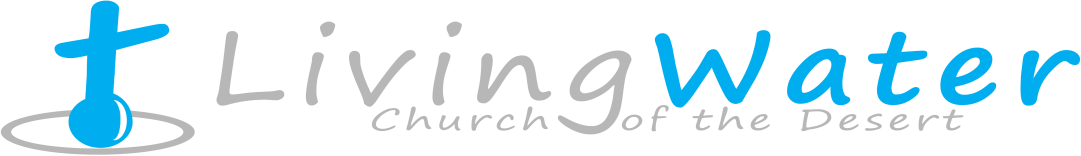     March 26, 2017                  Message: The Perfume of His Anointing                       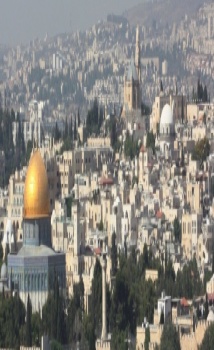                                      John 11: 46-12:8“Christ we preach, warning every man and teaching every man in all wisdom to present every man perfect in Christ.”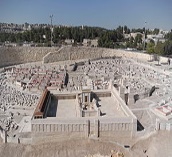                                 OUTLINE:   John 11:46-12:81. The jealousy   of the Pharisees. 2. The prophecy of the high priest3. The strategy   of the Pharisees.4. The perfume   of the anointing.Key Word: "anointing"- ANOINTING-"mashack"-to anoint, to rub, with oil in order to consecrate. It appears 70 times in the Old testament and refers to the rubbing with sacred oil to consecrate a holy person for a spiritual work.                      Schedule for this coming April 2017.                         April  2 -Sunday Worship Service at 10 am                         April  9- Palm Sunday Worship at 10 am                         April 14-Good Friday Worship  at 12 noon   April 16-Resurrection Day Worship at 10 am     You are invited to worship the Lord with us every Wednesday at 7 PM.  The study of the Book of 1 Thessalonians continues at   7 PM.  Believe in the Lord and experiencing God’s power in your life in the time of this Bible Study. Why do some people grow from faith to faith and from glory to glory?       We will answer this question using God’s Word.  Remember the Niagara Falls tight rope walker who crossed over the falls and the whole crowd applauded him?  But how many were ready to volunteer to sit in the wheel barrel and cross?        Come and be blessed by Jesus’ Word and the power of the Holy Spirit!                           Wednesday Worship Service 7 PMWe study the Book of 1 Thessalonians at 7 PMThis is a book that will really help you to know Jesus Christ.Bible Promises
Mark 11:21-24: And Peter, remembering, said to Him, “Rabbi, look! The fig tree which You cursed has withered away.” So Jesus answered and said to them, “Have faith in God. For assuredly, I say to you, whoever says to this mountain, ‘Be removed and be cast into the sea,’ and does not doubt in his heart, but believes that those things he says will be done, he will have whatever he says. Therefore I say to you, whatever things you ask when you pray, believe that you receive them, and you will have them.
 Luke 12:28-31: If then God so clothes the grass, which today is in the field and tomorrow is thrown into the oven, how much more will He clothe you, O you of little faith? “And do not seek what you should eat or what you should drink, nor have an anxious mind. For all these things the nations of the world seek after, and your Father knows that you need these things. But seek the kingdom of God, and all these things shall be added to you.                            The Great Awakening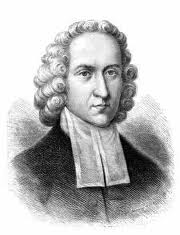 It was 1734 and immorality, debauchery and Low Church attendance made Jonathan Edwards kneel on Sunday morning and pray.  Then he named in the poppet the sins; neglect of family prayer, disregard for the Lord’s Day, greediness, sensuality, etc.  In December the revival began and spilled over to one hundred communities.  The revival continued for twenty years and between twenty thousand and fifty thousand people became believers, which is equivalent to twenty five million in today’s population.  It developed the Christian principles found in the foundation of the American government.                        SCHEDULE  FOR  THIS  WEEKWednesday     6 pm- Prayer Service.    2017           7 pm- Worship Service and study of the Book of 1 Thessalonians                                 8 pm-  Fellowship on every Wednesday.Thursday        7 pm- Street Fair University in Downtown  in front                                             of the Sonny Bono Statue.Saturday         11 Am Prayer for the sick, the church and revival. Sunday            9 am- Prayer Service.                        10am-Worship Service.                         10am-Children Ministry from 10am until 11:15 am.                                   Fellowship after every service.                          10am-Youth Ministry until 11:15.            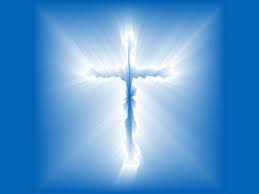 Living Water Church 5000 Calle San Raphael #c5                                                             info@livingwaterps.orgPalm Springs, CA 92264                                                                       (760) 898-5848